SS課題探究Ⅰ　オリエンテーション資料　―SSH編―１　ＳＳＨ（スーパーサイエンスハイスクール）について(1)　趣旨高等学校等における先進的な科学技術、理科・数学教育を通して，生徒の科学的能力及び技能並びに科学的思考力，判断力及び表現力を培い，もって，将来国際的に活躍し得る科学技術人材等の育成を図ることとする。（文部科学省「スーパーサイエンスハイスクール実施要項」より抜粋）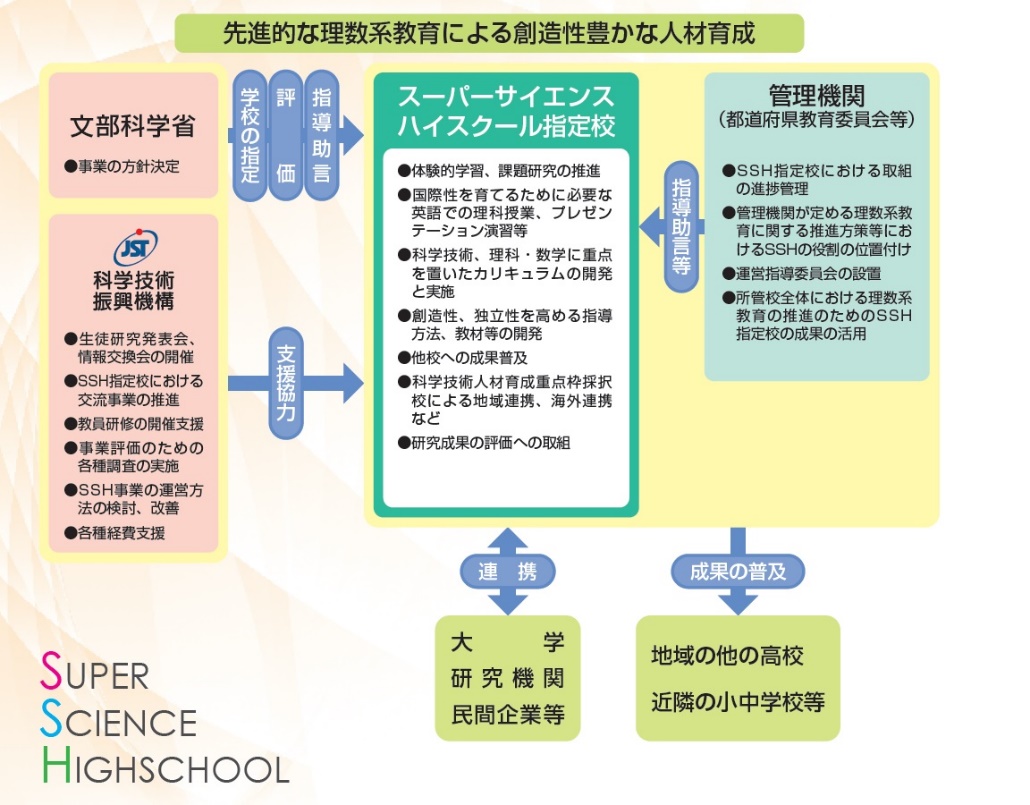 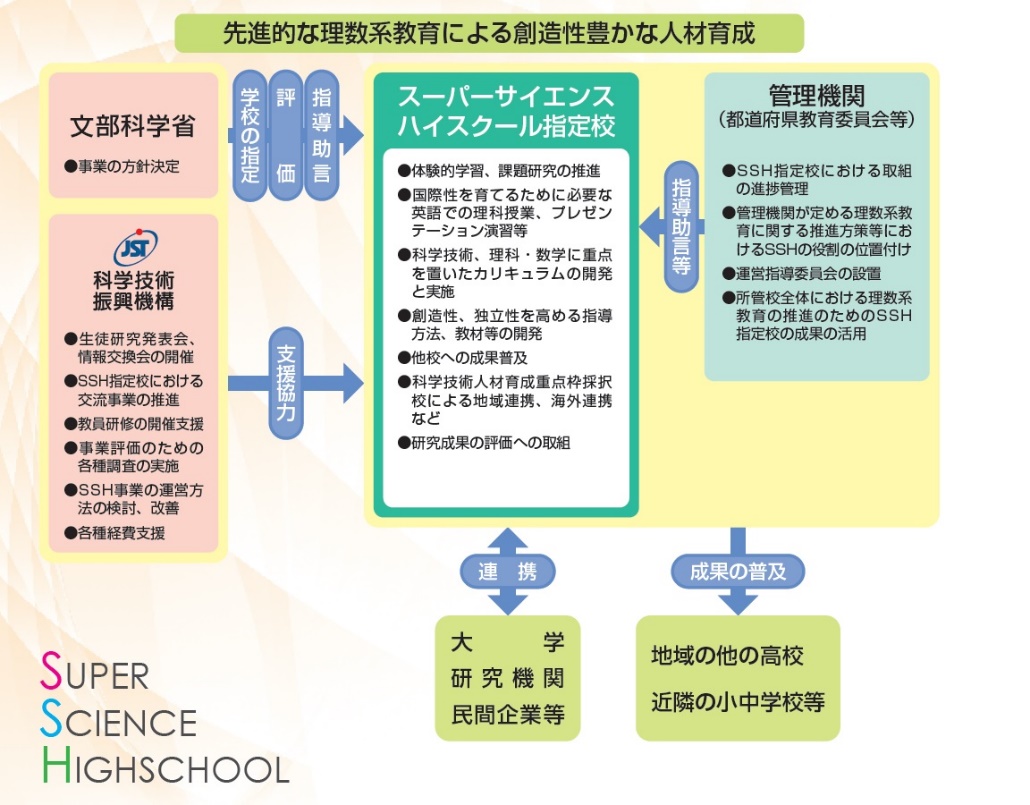 (2)　相模原高校のSSHのテーマ「科学的探究力と国際性を備えた次世代のリーダーを育成する高大接続プログラム」→探究活動をとおした大学との連携、接続(3)　科学的探究力とは２つの資質：知的好奇心、科学的倫理観３つの能力：課題設定力、研究計画力、情報活用能力◎自ら主体的に設定した課題を、論理的・実証的な手法を用いて協働的に解決することをとおして、身近な現象や事象の原理・法則をあきらかにしたり、新たな技術を創出したりしようとする力。(4)　国際性とは２つの資質：異国の文化や価値観を受容できる、異文化を持つ人との協働性２つの力：コミュニケーション力、英語活用力◎国際的な視点で物事をとらえる力２　相模原高校におけるSSHに関する学びについて(1)　課題研究に関する学校設定科目１学年：「ＳＳ課題探究Ⅰ」（２単位、必修）２学年：「ＳＳ課題探究Ⅱ」（３単位、必修）３学年：「ＳＳ課題探究Ⅲ」（１単位、自由選択）(2)　科学的探究力と国際性の育成に関する行事等毎日の授業においては、英語の授業はもちろんのこと、理数科目での英語を使った授業、異文化理解の授業、表現力をつける授業が行われる。それに加えて、次のような取組にも参加できる。３　「個別研究」について・みんなに先駆けて独自の研究ができる・より密に指導が受けられる・早い段階で大学や専門機関等とつながりができる・県相の枠をこえ、県内のみならず他県の高校生との交流ができる・海外も視野に入れた幅広い発表の機会が得られる（取組しだい）→興味と好奇心がある人は、担任の先生まで取組内容過去の実績研究インターンシップ大学の研究室に通って課題研究の相談、大学生や院生とディスカッション「カベアナタカラダニの忌避方法」麻布大学　など県相サイエンスツアー長期休業中や休日などに宿泊で研修・研究施設等の見学、フィールドワーク筑波大学、日本科学未来館、JAXA筑波宇宙センター県相サイエンスゼミナール大学の先生や院生、学生を県相に招いて、ゼミ形式で勉強会など「県相で天体観測」青少年センターより講師　など県相サイエンスセミナー大学の先生や専門家を講師として招いての講演会東京農業大学長島教授による講演（コロナで中止）KIC（KENSOInternationalClub）の活動国際理解教育に関心を持つ生徒による組織。留学生との交流、即興型英語ディベート、課題研究の英語による発表など。令和元年度PDA高等学校即興型英語ディベート交流大会　全国大会出場　などSSHアメリカ海外研修アメリカの研究機関や大学等を訪問。最先端の科学技術に触れ、課題研究の成果を英語で発表する。ロサンゼルス７泊９日、スペースＸやUCLAの訪問、ホームステイ　などオーストラリア短期留学（３月）海外の高校生と関わる意欲、日本の文化等を積極的に紹介する姿勢を養う。平成31年度McCarthy Catholic College海外からの留学生の受け入れ留学生が一定期間クラスに在籍し、共に授業や行事を行う。令和元年度　各学年に数名